                  Rangeview Primary School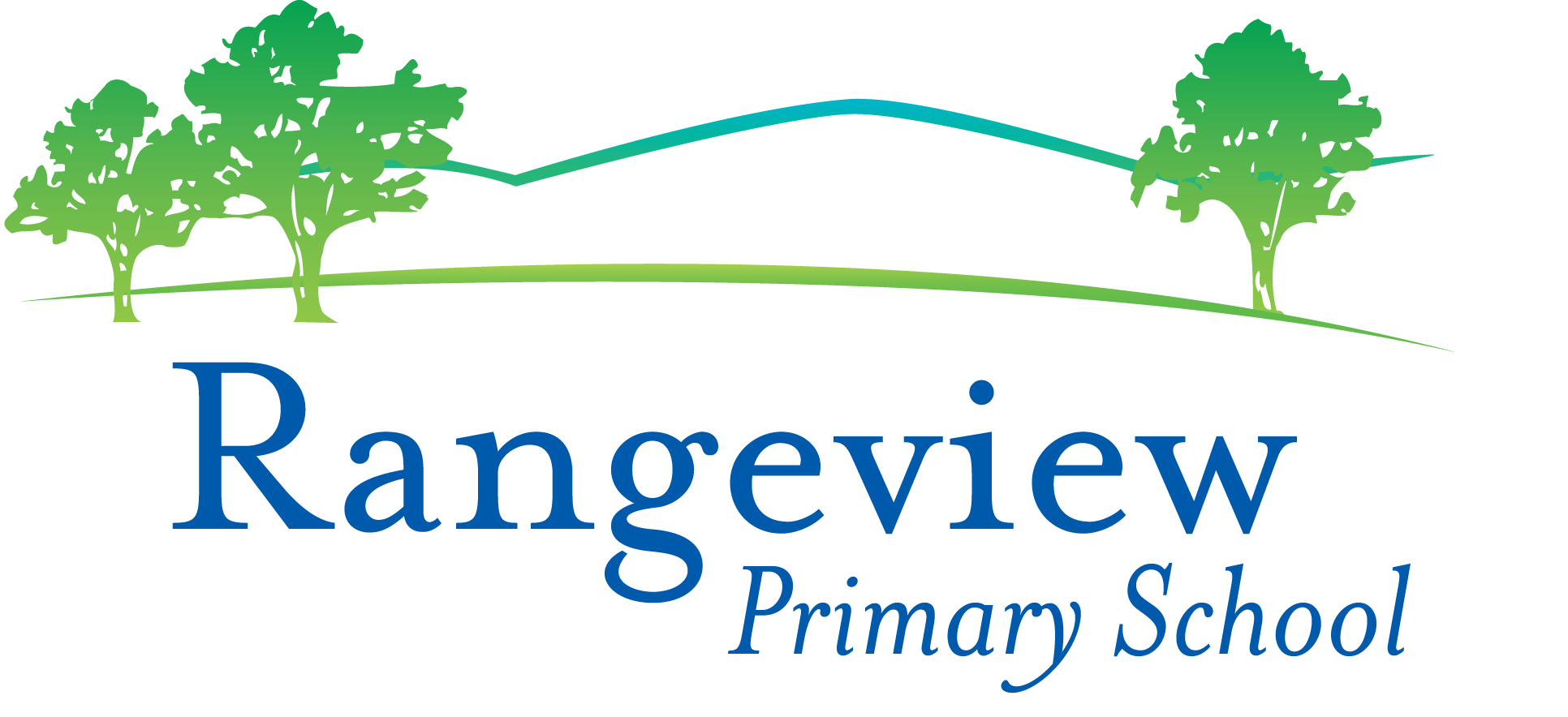                    Whole School App List 2020All students across the whole school will need these apps.Updated 28/1/20App List Information.Please note that if your child participated in the iPad program last year, you will have many of the apps already.  These Apps are needed and come included with your iPad purchase:iMoviePagesKeynoteiTunes UPlease ensure these apps are downloaded to your child’s iPad prior to the beginning of Term 1. Please be aware that the price of apps in the App Store may vary slightly over time – these prices were accurate as of 1/1/20Many of these apps will be used in future years. If you have more than one child, you only need to purchase an app once and it can be shared across multiple iPads that are linked to the same iTunes account. To do this, select ‘App Store’ on your iPad, go to ‘Purchased’ then select ‘Not on This iPad’. You will then be able to upload the apps on to the iPad.Some apps are made for iPhone – BUT they can be uploaded onto the iPad. If you cannot find an app, you may need to search under iPhone Apps.You will see that the apps have been organised into folders. SETTINGS FolderPRODUCTIVITY FolderMATHS FolderENGLISH FolderCREATIVITY FoldereSmart (Cybersafety) Folder                                                                           (recommended levels)AppCostAppCostFind My iPhone(iPad)Free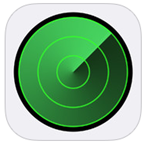 ShowbieFree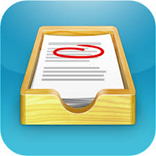 Seesaw: The Learning Journal**Download the parent app to your own personal deviceFree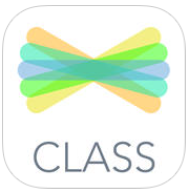 Class Dojo(Art)Free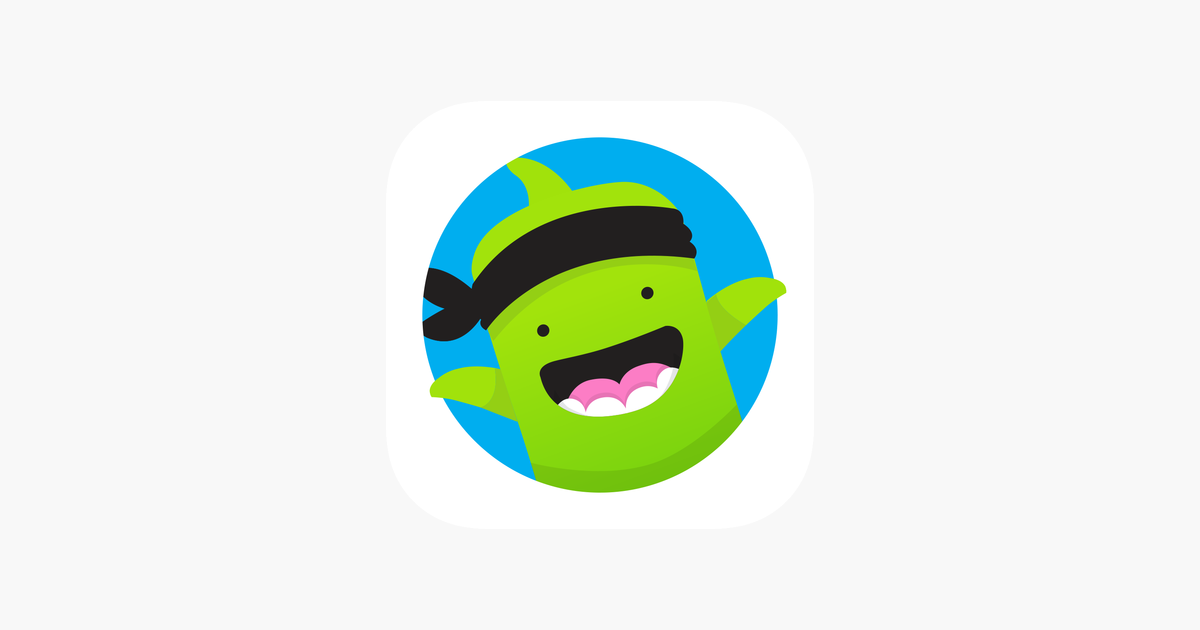 PlickersFree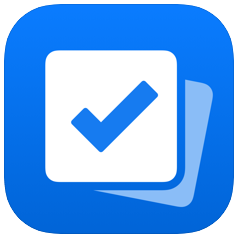 CalculatorFree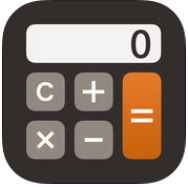 My Script CalculatorFree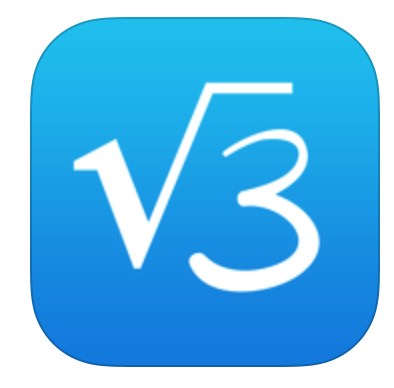 MathleticsFree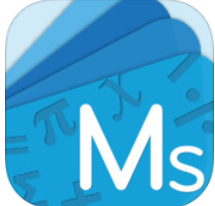 Pattern ShapesFree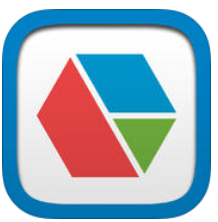 Reading EggsFree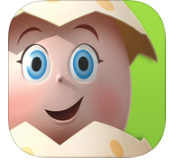 Book Creator$7.99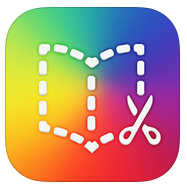 Show Me Interactive WhiteboardFree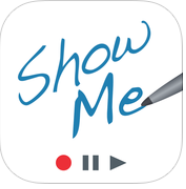 iMovie (if not on your iPad)$7.99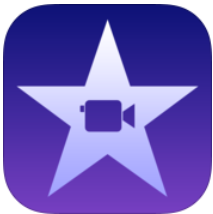 Doodle BuddyFree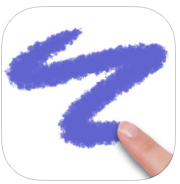 Pic CollageFree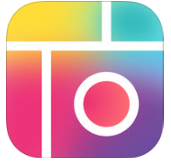 Google EarthFree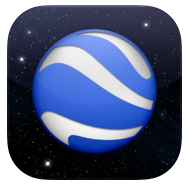 Popplet$7.99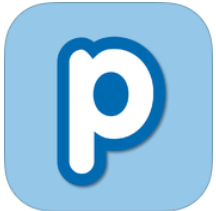 QrafterFree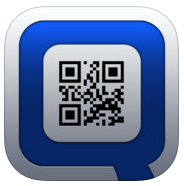 QuickVoice RecorderFree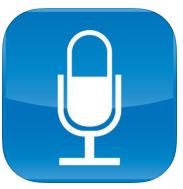 Avokiddo emotions (Foundation)$4.49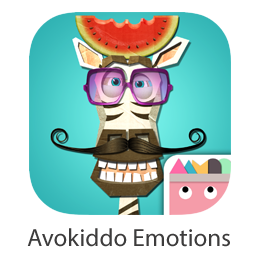 Wince-Don’t feed the worry bug(Foundation)$2.99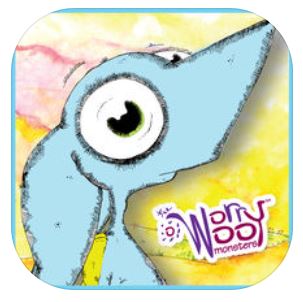 Breathe, Think, Do with Sesame Street(Foundation)Free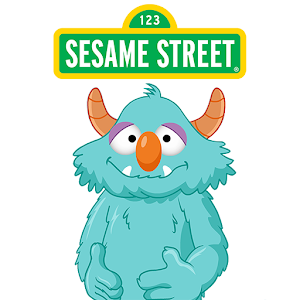 Zippep’s Astro Circus (Level 1)Free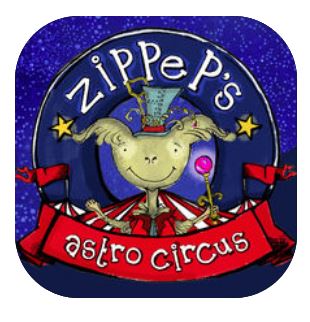 Scratch Jr(Level F-2)Free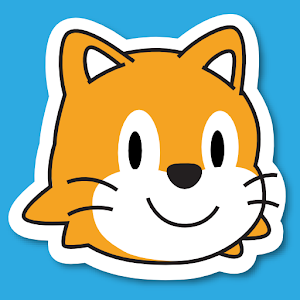 Daisy the Dinosaur (Level 2)Free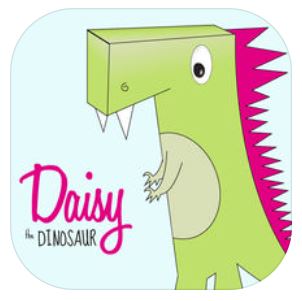 The Allen Adventure (Level 1-3)Free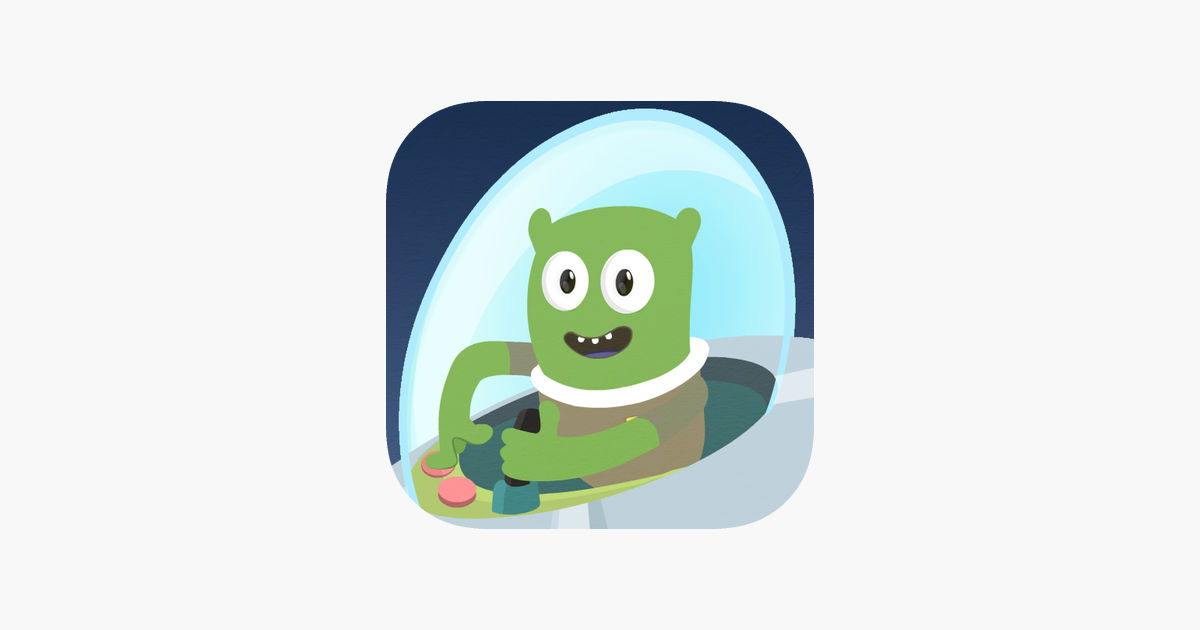 Bullying No Way-Take a stand together(Level 4)Free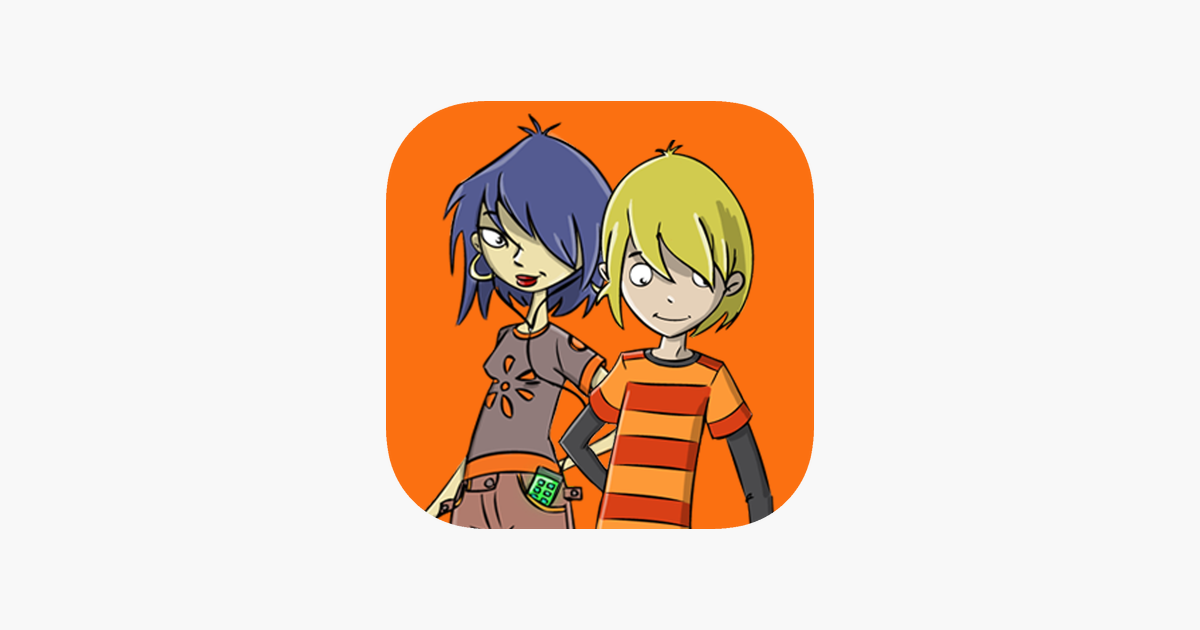 Tellagami(Level 5 and 6)Free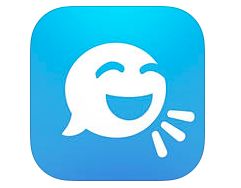 Zappar (Level 5 and 6)Free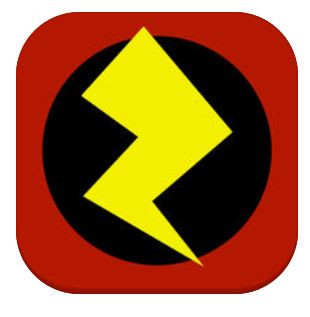 